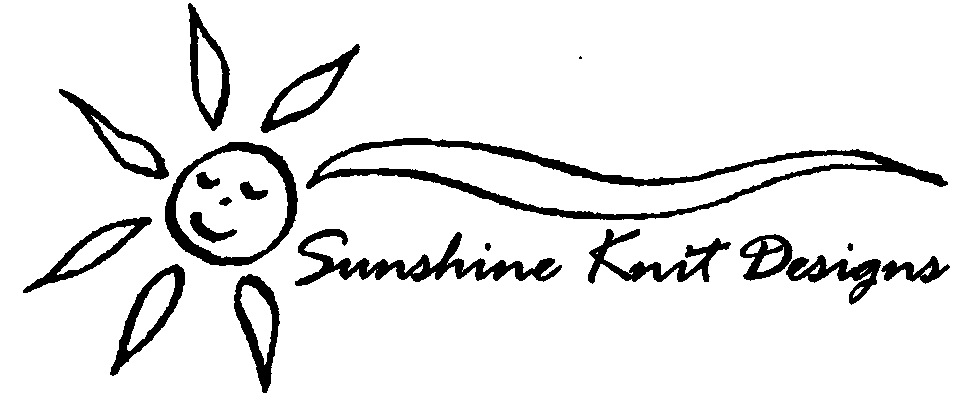 Graft with a Knitting Needle(no-sew method)If you have no tapestry needle, or simply are confounded by traditional instructions for grafting, this method offers an alternative.Begin by having your stitches divided on to two needles.  If you are doing a sock, for example, half of the stitches for the top of the toe will be on one needle; the other half for the bottom of the toe will be on another.  Always bring your yarn under the points of your needles.  To prevent ears on sock toes:  Divide the sts onto two needles.  On both ends of each needle, pass the outside st over the st next to it.  Graft remaining sts as usual.Cut your yarn, leaving a tail long enough for grafting, about three times the width.  For a sock, it will be at least 12”.Always pull the yarn completely through each stitch.  You will not be forming loops on the RH needle.Purl the first st on the front needle.  Pull the yarn through and drop the st off the LH needle.Knit the next st on the front needle.  Pull the yarn through and leave this st on the LH needle.Knit the first st on the back needle.  Pull the yarn through and drop the st off the LH needle.Purl the next st on the back needle.  Pull the yarn through and leave this st on the LH needle.Repeat until all sts are worked.My thanks to Ingrid Reed for pointing me toward this method.Graft with a Knitting Needle   Copyright 2003, Rebecca Aldrich Bowen